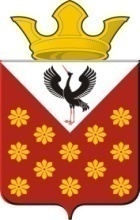 Свердловская областьБайкаловский районПостановление главы муниципального образованияКраснополянское сельское поселениеот   31.07. 2015 года  № 123Об утверждении ведомственного перечня муниципальных услуг и работ, оказываемых и выполняемых муниципальными учреждениями в сфере культуры и искусства, расположенных на территории Краснополянского сельского поселения	В целях реализации положений пункта 3.1 статьи 69.2 Бюджетного кодекса Российской Федерации, в соответствии с Постановлением главы муниципального образования Краснополянского сельского поселения от 15.04.2015 года № 57-п «Об утверждении Порядка формирования, ведения и утверждения ведомственных перечней муниципальных услуг и работ, оказываемых и выполняемых муниципальными учреждениями муниципального образования Краснополянское  сельское поселение»,ПОСТАНОВЛЯЮ:1.  Утвердить ведомственный перечень муниципальных услуг и работ, оказываемых и выполняемых муниципальными учреждениями в сфере культуры и спорта расположенных на территории Краснополянского сельского поселения (прилагается).2. Установить, что требования настоящего Постановления применяются при формировании муниципальных заданий на оказание муниципальных услуг и выполнение работ, начиная с муниципальных заданий на 2016 год и на плановый период 2017 и 2018 годов.3. Контроль за исполнением настоящего Постановления оставляю за собой.4. Настоящее Постановление обнародовать в соответствии с Уставом Краснополянского сельского поселения.Глава  Краснополянского  сельского  поселения                                                                                   Г.М. ГубинаПриложение №1к постановлению главыКраснополянского сельского поселенияот 31.07.2015 г. № 123ВЕДОМСТВЕННЫЙ ПЕРЕЧЕНЬмуниципальных услуг и работ, оказываемых и выполняемых муниципальными учреждениями в сфере культуры и искусства, расположенных на территории Краснополянского сельского поселения№п/пНаименование муниципальной услуги или работыНаименование органа местного самоуправления, осуществляющего функции и полномочия учредителяКод органа в соответствии с реестром участников бюджетного процессаНаименование муниципальных учреждений  и их коды в соответствии с реестром участников бюджетного процессаВид деятельности муниципального учрежденияПлатность муниципальной услуги или работыКатегории потребителейСодержание муниципальной услуги или работыСодержание муниципальной услуги или работыУсловия (формы) оказания муниципальной  услуги или выполнения работыУсловия (формы) оказания муниципальной  услуги или выполнения работыНаименование показателей, характеризующих качество и (или) объем муниципальной услуги (выполняемой работы)Реквизиты нормативных правовых актов, являющихся основанием для включения муниципальной  услуги или работы, в ведомственный перечень муниципальных услуг и работ№п/пНаименование муниципальной услуги или работыНаименование органа местного самоуправления, осуществляющего функции и полномочия учредителяКод органа в соответствии с реестром участников бюджетного процессаНаименование муниципальных учреждений  и их коды в соответствии с реестром участников бюджетного процессаВид деятельности муниципального учрежденияПлатность муниципальной услуги или работыКатегории потребителейНаименование показателяЗначение показателяНаименование показателяЗначение показателяНаименование показателей, характеризующих качество и (или) объем муниципальной услуги (выполняемой работы)Реквизиты нормативных правовых актов, являющихся основанием для включения муниципальной  услуги или работы, в ведомственный перечень муниципальных услуг и работ12345678910111213141Организация деятельности учреждений культуры и искусства культурно –досуговой сферыКод ОКВЭД92.51Администрация муниципального образования  Краснополянское сельское поселениеМуниципальное бюджетное учреждение «Культурно -досуговой центр»Деятельность библиотек, архивов, учреждений клубно -досуговой деятельности бесплатнаяв интересах обществавиды культурно – досуговой сферыКультурно досуговые мероприятияколичество мероприятийФедеральный закон 
от 09 октября 1992 года № 3612-1 «Основы Законодательства Российской Федерации о культуре»;Областной закон 
от 22 июля 1997 года 
№ 43-ОЗ «О культурной деятельности на территории Свердловской области»;постановление Правительства РФ 
от 26.06.1995 №  609 «Об утверждении Положения об основах хозяйственной деятельности и финансирования организаций культуры и искусства»2Организация библиотечного обслуживания населения, формирование и хранение библиотечных фондов, информатизация муниципальных библиотек  Код ОКВЭД92.51                                                                                                                                                                                         Администрация муниципального образования Краснополянское  сельское поселениеМуниципальное бюджетное учреждение «Культурно -досуговой центр»Деятельность библиотек, архивов, учреждений клубно -досуговой деятельностибесплатнаяв интересах обществаОбслуживание населения, формирование и хранение библиотечных фондовБиблиотечное обслуживаниеколичество посещений, книговыдача Федеральный закон 
от 09 октября 1992 года № 3612-1 «Основы Законодательства Российской Федерации о культуре»;Областной закон 
от 22 июля 1997 года 
№ 43-ОЗ «О культурной деятельности на территории Свердловской области»;постановление Правительства РФ 
от 26.06.1995 №  609 «Об утверждении Положения об основах хозяйственной деятельности и финансирования организаций культуры и искусства»3Организация и проведение физкультурно – оздоровительных мероприятийКод ОКВЭД92.51                                                                                                                                                                                                                                                                                                                                                                                              Администрация муниципального образования Краснополянское  сельское поселениеМуниципальное бюджетное учреждение «Культурно -досуговой центр»Организация и проведение физкультурно – оздоровительных мероприятийбесплатнаяв интересах обществаФизкультурно – оздоровительные мероприятия количество мероприятийФедеральный закон 
от 09 октября 1992 года № 3612-1 «Основы Законодательства Российской Федерации о культуре»;Областной закон 
от 22 июля 1997 года 
№ 43-ОЗ «О культурной деятельности на территории Свердловской области»;постановление Правительства РФ 
от  26.06.1995 № 609 «Об утверждении Положения об основах хозяйственной деятельности и финансирования организаций культуры и искусства»4Организация и проведение спортивно –массовых мероприятий Код ОКВЭД92.51                                                                                                                                                                                                                                                                                                                                                                                               Администрация муниципального образования Краснополянское  сельское поселениеМуниципальное бюджетное учреждение «Культурно -досуговой центр»Организация и проведение спортивно массовых мероприятийбесплатнаяв интересах обществаСпортивно – массовые мероприятия количество мероприятийФедеральный закон 
от 09 октября 1992 года № 3612-1 «Основы Законодательства Российской Федерации о культуре»;Областной закон 
от 22 июля 1997 года 
№ 43-ОЗ «О культурной деятельности на территории Свердловской области»;постановление Правительства РФ 
от  26.06.1995 № 609 «Об утверждении Положения об основах хозяйственной деятельности и финансирования организаций культуры и искусства»